P&SD in EYFS May 22statements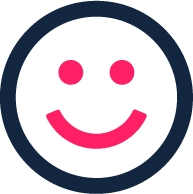 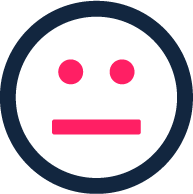 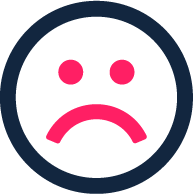 I like learning at my schoolI enjoy the P&SD activities that my teacher setsP&SD lessons are really importantI understand what I’m taught in my P&SD lessonsMy teacher sets me challenging tasksMy teachers tell me how to make my work betterTeachers help me when I’m stuckI make good progressI know what my next targets are and what I have to do to achieve themMy school expects me to work hardQUESTIONANSWERANSWERANSWERDo you enjoy worship? What is worship like in your class? How does Worship make you feel? Does it help you at school?Yes, I love going all the timePrayHappy Yes, sometimes it doesYes, I love going all the timePrayHappy Yes, sometimes it doesYes, I love going all the timePrayHappy Yes, sometimes it doesWhat is Picture News? How often do you complete Picture News? What have you found useful about Picture News?News Looking after the animalsWith Mrs RobertsNews Looking after the animalsWith Mrs RobertsNews Looking after the animalsWith Mrs RobertsWhat are Christian Values? What Christian value are we living out this half term around school? Do you think that Christian values are important? Why?It makes me so happy about going to school. We don’t say naughty words at schoolJusticeKeeps us doing the right thing and being kindIt makes me so happy about going to school. We don’t say naughty words at schoolJusticeKeeps us doing the right thing and being kindIt makes me so happy about going to school. We don’t say naughty words at schoolJusticeKeeps us doing the right thing and being kindHow do you keep yourself safe in the sun? At home? At school?  Because I wear a hat for the sun. Get out of the sun, run away from it. Sun creamDrink waterBecause I wear a hat for the sun. Get out of the sun, run away from it. Sun creamDrink waterBecause I wear a hat for the sun. Get out of the sun, run away from it. Sun creamDrink water